本會以培養及連繫校友情感交流，互助合作，發楊母校 『真 實』 精神，鼓勵學術研究，結合社會公益，貢獻國家為宗旨。活動地點：囍宴軒 國際宴會廳 （新北市板橋區縣民大道2段3號9F Tel：29687267）活動時間：105年11月27日 (星期日) 下午 3：30～4：00    報到下午 4：00～6：00    會員大會下午 6：20           餐敘聯誼、備精彩節目供賞報名費用：會員1,000元(會費、餐會)，寶眷500元(餐會)，並請於現場報到時繳費。報名日期與方式：即日起至105年11月15日，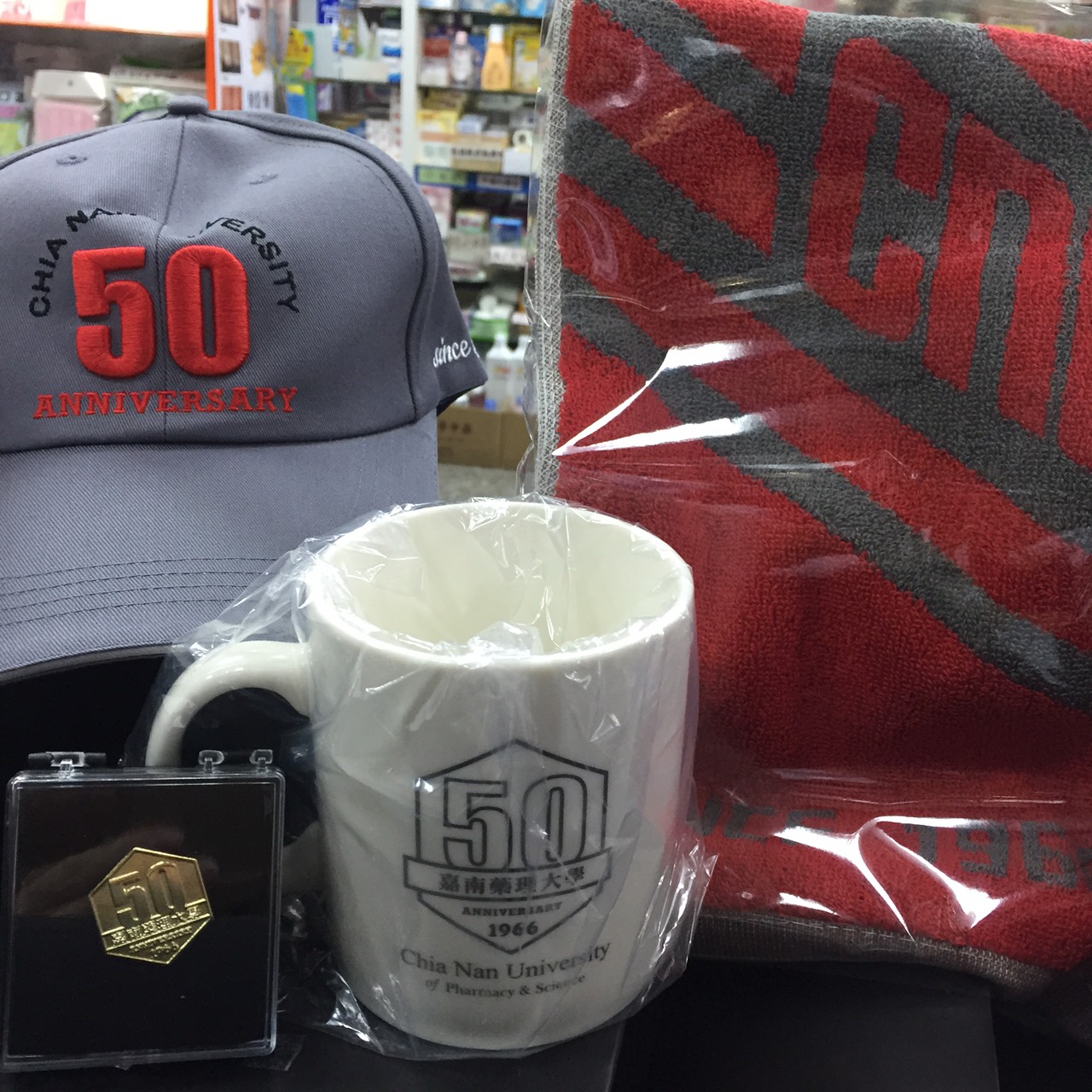 請填寫以下報名回條，以電子郵件或傳真報名即可。大會當日前80名完成報到繳費校友，可獲得母校 50周年精美紀念品乙份理事長 陳錦煌暨全體理監事 敬邀------------------------------------------------------------------------------------------------新北市嘉南藥理大學校友會 第三屆第二次會員大會報名回條校友姓名：_____________________  服務單位：_________________________聯絡電話：_____________________  電子郵件: ___________________________參加人數：_________位   1.葷食2.素食：☐ 是 _________位  其他：__________請於105年11月15日前以電子郵件、傳真回覆此報名回條，以利統計作業傳真：(02) 2954-3326 / 電子郵件：ileen32@hotmail.com 活動相關諮詢請洽 (02) 2952-2290